MINISTÉRIO DAS OBRAS PÚBLICAS E RECURSOS NATURAIS  Direcção Geral do Ambiente      (Unidade - Disciplina- Trabalho)                                          ---------------------------------------------------------------------------------------------------------------- PROGRAMA DE ADAPTAÇAO EM AFRICA – AAP/STPApoiar às Abordagens Integradas e Abrangentes para Adaptação às Mudanças em África: Liderança, Demonstração e Reforço de Capacidades em São Tomé e PríncipeAVISO PÚBLICONo âmbito do Projecto de Adaptação às Mudanças Climáticas, na vertente de ‘’Apoio às Abordagens Integradas e Abrangentes para a Adaptação às Mudanças Climáticas em África: Liderança, Demonstração e Reforço de Capacidades em São Tomé e Príncipe’’, o Ministério das Obras Públicas e Recursos Naturais, através da Direcção Geral do Ambiente, pretende realizar um concurso público para selecção de um consultor a nível nacional. Domínio de intervenção da consultoria: Criação de uma Biblioteca de Referência que permitirá o reforço de capacidade Institucional na Formulação e Implementação de Políticas Públicas em Matéria de Mudanças Climáticas em STP.  Perfil dos candidatos:Ter Licenciatura em bibliotecária ou pós-graduação na área de documentação e Arquivo; Possuir no mínimo 5 anos de experiência em actividades relacionadas com práticas bibliotecárias;Dominar os principais programas informáticos, na óptica do utilizador.Data limite e hora de entrega das propostas: As candidaturas deveram ser submetidas até segunda feira dia 04 de Abril de 2011 às 16h30.Formato da candidatura: Submeter a candidatura num envelope devidamente fechado acompanhado da carta de intenção e os respectivos CVs.Local de entrega das propostas: Sede do Projecto, localizada em Manga, Oquei-del-rei, São Tomé; Tel. 2222157, ou na Direcção Geral do Ambiente. Direcção Geral do Ambiente do MOPRN, em São Tomé, 14 de Novembro de 2011. O DIRECTORARLINDO CARVALHO   REPÚBLICA DEMOCRÁTICA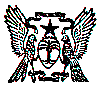  DE S. TOMÉ E PRÍNCIPE